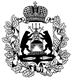 Российская ФедерацияАдминистрация Трегубовского  сельского поселенияЧудовского района Новгородской области                                                               ПОСТАНОВЛЕНИЕ от   05.02.2020      № 11д.Трегубово       В целях приведения муниципальных нормативных правовых актов в соответствие требованиям законодательства Российской Федерации ПОСТАНОВЛЯЮ:        1. Утвердить прилагаемое Положения о порядке и сроках применения взысканий за несоблюдение муниципальным служащим ограничений и запретов, требований о предотвращении конфликта интересов и неисполнение обязанностей, установленных в целях противодействия коррупции.       2. Признать утратившим силу постановление Администрации Трегубовского  сельского поселения    от  30.09.2013  № 92 «Об утверждении Положения о дисциплинарных взысканиях за коррупционные правонарушения о порядке их применения к муниципальным служащим Администрации Трегубовского  сельского поселения» ( в редакции постановлений от 16.10.2017 № 123 «О внесении изменений в постановление Администрации Трегубовского сельского поселения от 30.09.2013 № 92», постановления от 19.11.2018 № 155 «О  внесении изменений в постановление Администрации Трегубовского сельского поселения от 30.09.2013 № 92»).	3.Опубликовать постановление в официальном бюллетене «МИГ Трегубово» и разместить на официальном сайте Администрации Трегубовского  сельского поселения в сети «Интернет».Глава поселения                                      С.Б.АлексеевПОЛОЖЕНИЕо порядке и сроках применения взысканий за несоблюдениемуниципальным служащим ограничений и запретов,требований о предотвращении конфликта интересов инеисполнение обязанностей, установленных в целяхпротиводействия коррупции1. Настоящие Положение разработано в соответствии с Трудовым кодексом Российской Федерации, Федеральным законом от 06 октября 2003 года № 131-ФЗ «Об общих принципах организации местного самоуправления в Российской Федерации», Федеральным законом от 25 декабря 2008 года          № 273-ФЗ «О противодействии коррупции», с частью 6 статьи 27.1 Федерального закона от 02 марта 2007 года № 25-ФЗ «О муниципальной службе в Российской Федерации», Уставом Трегубовского  сельского поселения и определяет порядок и сроки применения к муниципальным служащим Администрации Трегубовского  сельского поселения (далее – муниципальные служащие), взысканий за несоблюдение ограничений и запретов, требований о предотвращении или об урегулировании конфликта интересов и неисполнение обязанностей, установленных в целях противодействия коррупции (далее – взыскания, предусмотренные статьями 14.1, 15 и 27 Федерального закона «О муниципальной службе в Российской Федерации»).2. За несоблюдение муниципальным служащим ограничений и запретов, требований о предотвращении или об урегулировании конфликта интересов и неисполнение обязанностей, установленных в целях противодействия коррупции Федеральным законом от 02 марта 2007 года № 25-ФЗ «О муниципальной службе в Российской Федерации», Федеральным законом от 25 декабря 2008 года № 273-ФЗ «О противодействии коррупции» и другими федеральными законами, налагаются следующие дисциплинарные взыскания: 1) замечание;2) выговор;3)увольнение с муниципальной службы по соответствующим основаниям.3. Муниципальный служащий подлежит увольнению с муниципальной службы в связи с утратой доверия на основании решения руководителя органа местного самоуправления в случае:1) непринятия муниципальным служащим мер по предотвращению и (или) урегулированию конфликта интересов, стороной которого он является;2) непредставления муниципальным служащим сведений о своих доходах, об имуществе и обязательствах имущественного характера, а также о доходах, об имуществе и обязательствах имущественного характера своих супруги (супруга) и несовершеннолетних детей в случае, если представление таких сведений обязательно.4. Взыскания, предусмотренные статьями 14.1, 15 и 27 Федерального закона «О муниципальной службе в Российской Федерации» применяются представителем нанимателя (работодателем) в порядке, установленном нормативными правовыми актами Новгородской области и (или) муниципальными нормативными правовыми актами, на основании:1) доклада о результатах проверки, проведенной специалистом по кадровым вопросам Администрации Трегубовского  сельского поселения;2) рекомендации комиссии по соблюдению требований к служебному поведению муниципальных служащих и урегулированию конфликта интересов в случае, если доклад о результатах проверки направлялся в комиссию;2.1.доклада специалиста по кадровым вопросам, о  совершении коррупционного правонарушения, в котором излагаются фактические обстоятельства его совершения, и письменного объяснения муниципального служащего только с его согласия и при условии признания им факта совершения коррупционного правонарушения (за исключением применения взыскания в виде увольнения связи с утратой доверия);3) объяснений муниципального служащего;4) иных материалов.В соответствии с частью 6 статьи 15 Федерального закона «О муниципальной службе в Российской Федерации» проверка осуществляется в порядке, определяемом нормативными правовыми актами Новгородской области.5. При применении взысканий, предусмотренных статьями 14.1, 15 и 27 Федерального закона «О муниципальной службе в Российской Федерации» учитываются:1) характер совершенного муниципальным служащим коррупционного правонарушения, его тяжесть, обстоятельства, при которых оно совершено;2) соблюдение муниципальным служащим других ограничений и запретов, требований о предотвращении или об урегулировании конфликта интересов и исполнение им обязанностей, установленных в целях противодействия коррупции;3) предшествующие результаты исполнения муниципальным служащим своих должностных обязанностей.6. Порядок применения и снятия взысканий определяются трудовым законодательством Российской Федерации.1) Взыскания, предусмотренные статьями 14.1, 15 и 27 Федерального закона «О муниципальной службе в Российской Федерации», применяются не позднее шести месяцев со дня поступления информации о совершении муниципальным служащим коррупционного правонарушения и не позднее трех лет со дня его совершения.2) До применения дисциплинарного взыскания представитель нанимателя должен затребовать от муниципального служащего объяснение в письменной форме. Если по истечении двух рабочих дней указанное объяснение муниципальным служащим не предоставлено, то составляется соответствующий акт. Непредставление муниципальным служащим объяснения в письменной форме не является препятствием для применения дисциплинарного взыскания.3). За каждый дисциплинарный проступок может быть применено только одно дисциплинарное взыскание.4). Взыскание в виде замечания может быть применено к муниципальному служащему при малозначительности совершенного им коррупционного правонарушения.7. В акте о применении к муниципальному служащему взыскания в случае совершения им коррупционного правонарушения в качестве основания применения взыскания указывается часть 1 или 2 статьи 27.1 Федерального закона «О муниципальной службе в Российской Федерации».Сведения о применении к муниципальному служащему взыскания в виде увольнения с утратой доверия включаются в реестр лиц, уволенных в связи с утратой доверия, предусмотренный статьей 15 Федерального закона от 25 декабря 2008 года № 273-ФЗ «О противодействии коррупции, в соответствии с Положением о реестре лиц, уволенных в связи с утратой доверия, утвержденным постановлением Правительства Российской Федерации от 05 марта 2018 года № 228. 8. Копия акта о применении к муниципальному служащему взыскания с указанием коррупционного правонарушения и нормативных правовых актов, положения которых им нарушены, вручается муниципальному служащему под роспись в течение трех рабочих дней со дня издания соответствующего акта, не считая времени отсутствия муниципального служащего на службе.Если муниципальный служащий отказывается ознакомиться под роспись с данным правовым актом (правовыми актами), Администрацией Трегубовского  сельского поселения  составляется акт. 9. Если в течение одного года со дня применения взыскания муниципальный служащий не был подвергнут новому дисциплинарному взысканию, предусмотренному пунктом 1 или 2 части первой статьи 27 Федерального закона «О муниципальной службе в Российской Федерации» в соответствии с частью 1 или 2 статьи 27.1 Федерального закона «О муниципальной службе в Российской Федерации», он считается не имеющим взыскания.10. Муниципальный служащий вправе обжаловать взыскание в установленном законодательством порядке.Об утверждении Положения о порядке и сроках применения взысканий за несоблюдение муниципальным служащим ограничений и запретов, требований о предотвращении конфликта интересов и неисполнение обязанностей, установленных в целях противодействия коррупцииУтверждено постановлением АдминистрацииТрегубовского  сельского поселения от  05.02.2020   № 11